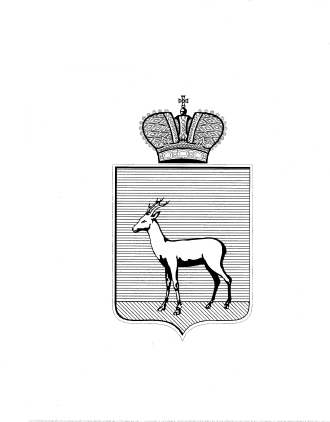 В целях уточнения персонального состава комиссии, подтверждающей завершение переустройства и (или) перепланировки помещений на территории Железнодорожного внутригородского района городского округа Самара, постановляю:1. Внести в постановление Администрации Железнодорожного внутригородского района городского округа Самара от 21.03.2016 № 27      «О создании приемочной комиссии, подтверждающей завершение переустройства и (или) перепланировки помещений на территории Железнодорожного внутригородского района городского округа Самара» изменения, изложив приложение № 1 в редакции прилагаемой к настоящему постановлению.2. Настоящее постановление вступает в силу со дня официального опубликования.3. Контроль за выполнением настоящего постановления возложить на заместителя Главы Администрации Железнодорожного внутригородского района  городского округа Самара Тарасова Е.Г.            Глава Администрации Железнодорожного внутригородского      района городского округа Самара                                                 В.В. Тюнин                                                                Е.В. Саушкина339 01 36